Toul (F) 800 years of Saint-Etienne Cathedral in ToulComplete organ work by Olivier Messiaen (concerts and recordings)By students of organ classes at the Conservatoire National Supérieur de Paris, de Lyon, University of Music and Performing Arts Stuttgart, Conservatoire Royal de Liège, Conservatoire de Nancy, de Saint-Maur, Schola Cantorum de ParisSchool concerts with the catalog of birdsong with Dimitri Vassilakis, Soloist of the intercomporain ensembleConference and concerts by Professor Jerzy StankiewiczOlivier Messiaen at war and in captivity at Stalag VIII A in Görlitz from the perspective of Polish research.The artistic direction of the recordings, the coordination, and the organization of the logistics ofconcerts will be performed by Pascal Vigneron, artistic director of the Toul Bach Festival.Pascal Vigneron: 06 27 28 82 56 pascal.vigneron7@wanadoo.fr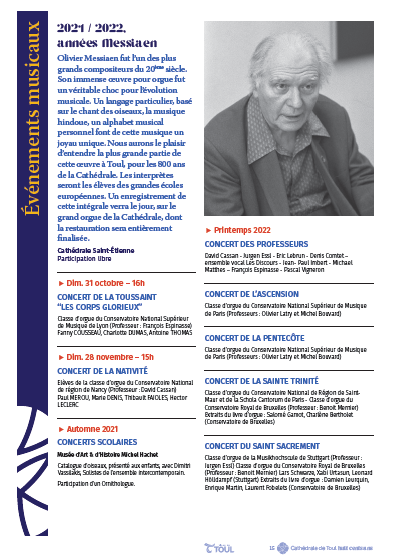 